Leila Slimani 1981 – xxxPeriodista marroquí modelo de elegancia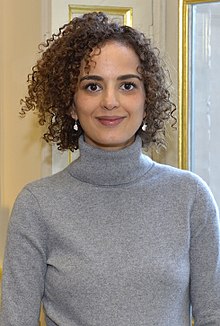     (Rabat, Marruecos, 3 de octubre de 1981) es una periodista y escritora francomarroquí de madre franco-argelina y de padre marroquí. Su segunda novela, Chanson douce, fue galardonada con el Premio Goncourt en 2016. ​   Leila Slimani, alumna del Liceo francés de Rabat, creció en una familia de habla francesa. Su padre, Othman Slimani, es banquero, su madre es médico ORL, medio alsaciana, medio marroquí, En 1999, se va a París, donde se diploma en el Instituto de Estudios Políticos de París. Intenta convertirse en actriz de teatro (Cours Florent) y decide completar sus estudios en el ESCP Europe Business School, con una formación para los medios. Christophe Barbier, padrino de su promoción, le ofrece una estancia en L'Express. ​    En la editorial Gallimard hace un curso de creación literaria con Jean-Martin Laclavetine como tutor.  Finalmente, entra en la revista Jeune Afrique en 2008, donde trata los temas relacionados con el norte de África. En 2012, deja la redacción de Jeune Afrique para dedicarse a la escritura, aunque sigue trabajando por su cuenta para la revista.    En 2014, publica su primera novela en Ediciones Galimard, Dans le jardin de l’ogre, adquirida por una productora (Huffpost), para una adaptación cinematográfica. El tema, la adicción sexual femenina, y la literatura, son destacados por la crítica y la obra es seleccionada como una de las cinco finalistas del Premio de Flore, de París. La novela vendió 15.000 ejemplares en Marruecos. ​  En 2015, esta novela recibe el 6º Premio Literario de la Mamounia, otorgado a un autor marroquí en lengua francesa, y es la primera mujer en recibirlo. ​    Su segunda novela, Chanson douce, obtiene el Premio Goncourt en 2016.    En la segunda vuelta de las elecciones presidenciales de Francia en 2017 apoyó junto a un grupo de personalidades de la sociedad civil a Emmanuel Macron para bloquear a Marine Le Pen. ​ El mismo año recibió el premio "Out" de oro por su condena a la penalización de la homosexualidad en Marruecos y al control del cuerpo de las mujeres​ ObraLa Baie de Dakhla : itinérance enchantée entre mer et désert, Malika Éditions, Casablanca, 2013, 200 p.Dans le jardin de l’ogre, éditions Gallimard, coll. « Blanche », 2014, 224 p. ISBN 978-2-07-014623-9. En el jardín del ogro, Cabaret Voltaire, 2019, 288 p., traducción de Malika Embarek, Chanson douce, éditions Gallimard, coll. « Blanche », 2016, 240 p. ISBN 978-2-07-019667-8. Canción dulce, Cabaret Voltaire, 2017, 288 p., traducción de Malika Embarek, Le diable est dans les détails, éditions de l'Aube, 2016, 64 p. Sexe et mensonges: La Vie sexuelle au Maroc (French Edition) 2017, 192p. Sexo y mentiras, Cabaret Voltaire, 2018, 224 p., traducción de Malika Embarek, ISBN 978-84-947108-3-4.